РЕСПУБЛИКА КАРЕЛИЯАДМИНИСТРАЦИЯ ЛАХДЕНПОХСКОГО ГОРОДСКОГО ПОСЕЛЕНИЯПОСТАНОВЛЕНИЕот  « 20 » мая 2016 г.                                                                                     № 155г. ЛахденпохьяОб утверждении  Порядка разработки, реализации и оценки эффективностимуниципальных программ Лахденпохскогогородского поселения           В соответствии с Бюджетным кодексом Российской Федерации, ФЗ от 06.10.2003 года № 131 –ФЗ «Об общих принципах организации самоуправления в Российской Федерации», Уставом Лахденпохского городского поселения в связи с совершенствованием бюджетного процесса ПОСТАНОВЛЯЕТ:Утвердить прилагаемый Порядок разработки, реализации и оценки эффективности муниципальных программ Лахденпохского городского поселения (Приложение №1). Настоящее постановление опубликовать (обнародовать) в установленном  порядке.Постановление вступает в силу со дня официального опубликования.Контроль за исполнением настоящего постановления оставляю за собой.Глава администрацииЛахденпохского городского поселения                                                    А.К. МатвеевПриложение № 1 к постановлению администрации  Лахденпохского городского поселения от   «___» _______2016г. № _____ПОРЯДОКРАЗРАБОТКИ, РЕАЛИЗАЦИИ И ОЦЕНКИ ЭФФЕКТИВНОСТИ МУНИЦИПАЛЬНЫХ ПРОГРАММ ЛАХДЕНПОХСКОГО ГОРОДСКОГО ПОСЕЛЕНИЯ Раздел I. Общие положения          1. Порядок разработки, реализации и оценки эффективности муниципальных программ Лахденпохского городского поселения (далее – Порядок) определяет  правила разработки, реализации и оценки эффективности муниципальных программ Лахденпохского городского поселения.          2. Действие Порядка распространяется на муниципальные программы в части, не противоречащей требованиям федеральных нормативных правовых актов и нормативно-правовых актов Республики Карелия.          3. Понятия, используемые в настоящем Порядке:          3.1. Муниципальная программа Лахденпохского городского поселения (далее – МП или  муниципальная программа) – увязанный по ресурсам, исполнителям и срокам осуществления комплекс мероприятий, направленный на достижение целей и наиболее эффективное решение задач социально-экономического развития Лахденпохского городского поселения. Муниципальная программа может включать в себя подпрограммы, реализуемые в соответствующей сфере деятельности, ведомственные целевые программы,  а также отдельные основные мероприятия.          3.2. Подпрограмма муниципальной программы (далее – подпрограмма) – часть муниципальной программы, направленная на реализацию муниципальной программы, обеспечивающая достижение целей муниципальной программы и решение конкретной задачи (задач) муниципальной программы.          3.3. Ведомственная целевая программа – подпрограмма муниципальной программы, направленная на обеспечение реализации функций/работ/услуг в рамках текущей деятельности органа местного самоуправления Лахденпохского городского поселения (далее – ОМС) или структурного подразделения администрации Лахденпохского городского поселения (далее – СПА). (далее – ВЦП или подпрограмма).          3.4. Целевой показатель -  измеряемый количественный параметр (один или несколько), отражающий степень достижения цели. Показатель имеет базовое, плановое, фактическое и предельное (при условии наличия данного показателя в стратегических документах) значения. 3.5. Задача - это средство достижения целей муниципальной программы/подпрограммы, основного мероприятия. Задачи представляют собой мероприятия верхнего уровня. Задачи должны быть сформулированы таким образом, чтобы их совокупность позволяла достичь целей наиболее оптимальным способом.  3.6. Мероприятие - работа, выполняемая в рамках реализации задачи, имеющая конкретный результат, срок и исполнителя. Мероприятия должны обеспечивать достижение задачи.  3.7. Основное мероприятие муниципальной программы - укрупненное значимое мероприятие, выполняемое ОМС/СПА, не входящее в состав подпрограмм (далее - основное мероприятие).  3.8. Ответственный исполнитель - ОМС, СПА или должностное лицо, отвечающее за разработку и реализацию муниципальной программы/подпрограммы/ведомственной целевой программы, основного мероприятия.  В случае, когда в муниципальной программе участвует несколько подпрограмм и основных мероприятий, ответственный исполнитель муниципальной программы осуществляет координацию работы по разработке и реализации муниципальной программы, а также контроль за ходом ее реализации.  3.9. Куратор муниципальной программы/подпрограммы, основного мероприятия -  Глава администрации Лахденпохского городского поселения (далее- Глава), отвечающий за реализацию муниципальной программы/подпрограммы, основного мероприятия.  3.10. Исполнитель подпрограммы, ведомственной целевой программы (исполнитель мероприятия подпрограммы), основного мероприятия - ОМС/СПА или должностное лицо, отвечающие за реализацию отдельного мероприятия, подпрограммы/ведомственной целевой программы в срок и в соответствии с требованиями подпрограммы/ведомственной целевой программы, основного мероприятия.          3.11. Соисполнитель мероприятия подпрограммы, мероприятия ведомственной целевой программы - ОМС/СПА или должностное лицо, участвующие в реализации отдельного мероприятия подпрограммы/ведомственной целевой программы в соответствии с требованиями подпрограммы/ведомственной целевой программы и в рамках поручений исполнителя данного мероприятия.          4. Муниципальная программа разрабатывается исходя из положений федеральных законов, регионального законодательства, с учетом приоритетов социально-экономического развития Лахденпохского городского поселения.5. Решение о разработке муниципальной программы принимается Главой в форме принятия соответствующего распоряжения. Инициаторами постановки задач для решения их программными методами могут быть Глава, Совет Лахденпохского городского поселения и инициативной группы граждан проживающих на территории Лахденпохского городского поселения.          6. Муниципальная программа разрабатывается на период, необходимый для достижения поставленных в ней целей, но на срок не менее одного года, и утверждается постановлением администрации Лахденпохского городского поселения (далее- администрация).Раздел II. Требования к содержанию муниципальной программыГлава 1. Состав и структура муниципальной программы          1. Муниципальная программа должна содержать:          1) паспорт;          2) текстовую часть;          3) подпрограммы;          2. Муниципальная программа может содержать:          1) ведомственные целевые программы;          2) основные мероприятия;3) приложения.3. Паспорт муниципальной программы разрабатывается по форме № 1 согласно приложению № 1 к настоящему Порядку. Паспорт программы отражает основные ее положения: наименование Программы, ответственного исполнителя, куратора, сроки реализации, цель, объем финансирования, перечень подпрограмм/ведомственных целевых программ  и основных мероприятий, входящих в состав программы.4. Текстовая часть муниципальной программы содержит информацию по следующим разделам:          1) общая характеристика текущего состояния сферы реализации муниципальной программы.          Данный раздел должен содержать общую характеристику текущего состояния сферы реализации муниципальной программы, перечень основных проблем в сфере реализации муниципальной программы, основные показатели уровня развития соответствующей сферы социально-экономического развития.           2) приоритеты политики Лахденпохского городского поселения в сфере реализации муниципальной программы.          Приоритеты и цели деятельности администрации в соответствующей сфере социально-экономического развития должны соответствовать приоритетам государственной политики, которые определены федеральными нормативно-правовыми актами и (или) нормативно-правовыми актами в сфере стратегического управления социально-экономического развития Республики Карелия.          Данный раздел должен содержать перечень приоритетов государственной политики, политики администрации в сфере реализации муниципальной программы, информацию о стратегических документах, законах, указах Президента Российской Федерации и иных нормативно правовых актах Российской Федерации, Республики Карелия и Лахденпохского городского поселения, действующих в сфере реализации муниципальной программы, с указанием реквизитов документов.             3) цели, задачи, прогноз развития сферы реализации муниципальной программы и сроки ее реализации.Данный раздел должен содержать информацию о целях, задачах муниципальной программы, об оценке перспектив развития сферы реализации муниципальной программы  и сроках ее реализации.          Цели должны обладать следующими свойствами:           - специфичность (цель должна соответствовать сфере реализации муниципальной программы;          - конкретность (не допускаются размытые (нечеткие) формулировки, допускающие произвольное или неоднозначное толкование);          - измеримость (возможность проверки достижения цели в количественном выражении либо однозначной оценки качественного достижения цели (выполнена или не выполнена);          - достижимость (цели должны быть достижимы за период реализации муниципальной программы);          - релевантность (соответствие формулировки цели ожидаемым конечным результатам реализации муниципальной программы);          - формулировка цели должна быть краткой и ясной и не должна содержать специальных терминов, указаний на иные цели, задачи или результаты, которые являются следствиями достижения самой цели, а также описания путей, средств и методов достижения цели.          Сформулированные задачи муниципальной программы  должны быть необходимы и достаточны для достижения соответствующей цели.          Информация о сроках реализации муниципальной программы приводится в целом и по этапам ее реализации (при выделении этапов реализации муниципальной программы). В случае, если выделяются этапы реализации муниципальной программы, их сроки и продолжительность определяются на основе последовательности решения задач муниципальной программы.          4) обобщенная характеристика мероприятий муниципальной программы.Данный раздел должен содержать краткое описание работ (услуг), планируемых к выполнению в рамках мероприятий подпрограмм/ведомственных целевых программ, основных мероприятий, включенных в муниципальную программу.          Перечень мероприятий, планируемых к реализации в рамках муниципальной программы, приводится по форме № 4 согласно приложению № 1 к настоящему Порядку.          В случае если в муниципальную программу включаются мероприятия, предусматривающие бюджетные ассигнования на строительство и/или реконструкцию объектов капитального строительства муниципальной собственности, муниципальная программа должна содержать отдельные положения, разработанные по форме № 6 согласно приложению № 1 к настоящему Порядку.5) целевые показатели муниципальной программы и прогноз конечных результатов ее реализации.          В раздел, помимо непосредственно целевых показателей муниципальной программы и их индикаторов, включается обоснование индикаторов муниципальной программы.          К используемым целевым показателям муниципальной программы и их индикаторам предъявляются следующие требования:          - адекватность (показатель должен очевидным образом характеризовать прогресс в достижении цели(ей) или решении задачи(ч);         - точность (погрешности измерения не должны приводить к искаженному представлению о результатах реализации муниципальной программы);          - объективность (не допускается использование показателей, улучшение отчетных значений которых возможно при ухудшении реального положения дел);          - достоверность (способ сбора и обработки исходной информации должен допускать возможность проверки точности полученных данных в процессе независимого мониторинга и оценки муниципальной программы);          - однозначность (определение показателя должно обеспечивать одинаковое понимание существа измеряемой характеристики как специалистами, так и конечными потребителями услуг, включая индивидуальных потребителей, поэтому следует избегать излишне сложных показателей и показателей, не имеющих четкого, общепринятого определения и единиц измерения);          - экономичность (получение отчетных данных должно проводиться с минимально возможными затратами; применяемые показатели должны в максимальной степени основываться на уже существующих процедурах сбора информации);          - сопоставимость (выбор показателей следует осуществлять исходя из необходимости непрерывного накопления данных и обеспечения их сопоставимости за отдельные периоды с показателями, используемыми для оценки прогресса в реализации сходных (смежных) подпрограмм, входящих в муниципальную программу, а также с показателями, используемыми в международной практике);          - целевые показатели (индикаторы) должны иметь запланированные по годам количественные характеристики;          - целевые показатели подпрограмм/ведомственных целевых программ, входящих в состав муниципальной программы, должны быть увязаны с показателями, характеризующими достижение целей и решение задач муниципальной программы;          - целевые показатели (индикаторы) муниципальной программы должны приводиться по муниципальной программе в целом и каждой ее подпрограмме/ведомственной целевой программе.          Для целевого показателя муниципальной программы указываются периодичность (годовая, квартальная, месячная и т.д.) и вид временной характеристики (за отчетный период, на начало отчетного периода, на конец периода, на конкретную дату и т.д.).          Для более полного отражения динамики развития соответствующей сферы деятельности в результате реализации муниципальной программы, помимо целевых показателей (индикаторов) муниципальной программы, в разделе приводятся значения показателей, характеризующих состояние соответствующей сферы деятельности за последний отчетный период, предшествующий периоду реализации муниципальной программы  – базовое значение целевых показателей (индикаторов).           Прогноз конечных результатов реализации муниципальной программы определяется значением индикаторов целевых показателей муниципальной программы на конец периода ее реализации.          Сведения о целевых показателях (индикаторах) муниципальной программы приводятся по форме № 5 согласно приложению № 1 к настоящему Порядку.6)финансовое обеспечение муниципальной программы.          В данном разделе приводится информация по финансовому обеспечению муниципальной программы за счет всех источников финансирования (с расшифровкой по подпрограммам, основным мероприятиям, а также по годам реализации муниципальной программы).          Сведения о финансовом обеспечении муниципальной программы приводятся по форме № 7 согласно приложению № 1 к настоящему Порядку.          7)  система управления и контроля за реализацией муниципальной программы.          Данный раздел  содержит:          -  описание мер правового регулирования в рамках муниципальной программы;          - в случае использования налоговых, тарифных, кредитных и иных инструментов – обоснование необходимости их применения для достижения цели(ей) и (или) конечных результатов муниципальной программы;          - описание системы управления муниципальной программой, в том числе механизм взаимодействия ответственных исполнителей подпрограмм и основных мероприятий, входящих в состав муниципальной программы, с ответственным исполнителем муниципальной программы;          - порядок контроля реализации муниципальной программы.          Помимо информации, указанной в пункте 3 раздела II настоящего Порядка, текстовая часть муниципальной программы может содержать иные (дополнительные) сведения, которые определяются ответственным исполнителем программы.  Глава 2. Состав и структура подпрограммы/ведомственной целевой программы муниципальной программы          1. Подпрограмма/ведомственная целевая программа является неотъемлемой частью муниципальной программы и формируется с учетом согласованности основных параметров подпрограммы и муниципальной программы.          2. Подпрограмма муниципальной программы должна содержать:          1) паспорт подпрограммы, заполняемый в виде приложения к муниципальной программе по форме № 2 согласно приложению № 1 к настоящему Порядку. Паспорт подпрограммы отражает основные ее положения: наименование подпрограммы; ответственного исполнителя, соисполнителя; цель подпрограммы; задачи подпрограммы; сроки, этапы реализации подпрограммы; объем и источники финансирования подпрограммы; ожидаемые конечные результаты реализации подпрограммы.           3. Ведомственная целевая программа муниципальной программы должна содержать:          1) паспорт ведомственной муниципальной программы, заполняемый в виде приложения к муниципальной программе по форме № 3 согласно приложению № 1 к настоящему Порядку. Паспорт ВЦП отражает основные ее положения: наименование ВЦП; ответственного исполнителя, соисполнителя; цель ВЦП; задачи ВЦП; сроки, этапы реализации ВЦП; объем и источники финансирования ВЦП; ожидаемые конечные результаты реализации ВЦП.         4. Требования к формированию задач и мероприятий подпрограммы/ведомственной целевой программы, установлению показателей и конечных результатов реализации подпрограммы/ведомственной целевой программы, объемам и источникам финансирования подпрограммы/ведомственной целевой программы и срокам ее реализации  аналогичны требованиям, предъявляемым настоящим Порядком к муниципальной программе.          5. Информация о планируемых к реализации мероприятиях с указанием целей и задач подпрограммы/ ведомственной целевой программы с объемами финансовых затрат (по годам реализации, главным распорядителям средств, участникам), с указанием конечных результатов ее реализации, а также информация по показателям (индикаторам) с привязкой к целям и задачам подпрограммы/ ведомственной целевой программы приводится в виде приложений к муниципальной программе (в разрезе всех подпрограмм) по формам № 2-6согласно приложению № 1 к настоящему Порядку.Глава 3. Приложения к муниципальной программе          Приложениями к муниципальной программе являются:          1) перечень мероприятий, планируемых к реализации в рамках муниципальной программы, по форме № 4 согласно приложению № 1 к настоящему Порядку;          2) сведения о целевых показателях (индикаторах) муниципальной программы по форме № 5 согласно приложению № 1 к настоящему Порядку;          3) перечень объектов капитального строительства (реконструкции), включенных в муниципальную программу (на каждый год реализации муниципальной программы), в случае, если таковые присутствуют в муниципальной программе, по форме № 6 согласно приложению № 1 к настоящему Порядку;          5) паспорта ведомственных целевых программ, подпрограмм входящих в муниципальную программу. Раздел III.  Порядок  разработки муниципальной программы           1. Процесс разработки муниципальной программы состоит из процедур разработки, согласования проекта муниципальной программы и утверждения муниципальной программы.           2. Разработка муниципальной программы ведется ответственным исполнителем совместно с соисполнителями в соответствии с настоящим Порядком.          3. Одни и те же подпрограммы/ведомственные целевые программы, основные мероприятия не могут входить одновременно в две и более муниципальные программы.4. Проект муниципальной программы подлежит оценке и обязательному согласованию с заместителем Главы администрации Лахденпохского городского поселения (далее - заместитель Главы), начальником отдела экономики и финансов администрации Лахденпохского городского поселения и Главой.          Проект муниципальной программы, предлагаемый к реализации начиная с очередного финансового года, согласованный куратором, ответственным исполнителем муниципальной программы, ответственными исполнителями подпрограмм и всеми соисполнителями, с приложением к нему замечаний соисполнителей (при их наличии) одновременно направляется заместителю Главы и начальнику отдела экономики и финансов до 1 сентября текущего года.          5.  Глава  оценивает проект муниципальной программы по следующим направлениям:          а) соблюдение требований к содержанию муниципальной программы;          б) соответствие целей и задач муниципальной программы, приоритетам социально-экономического развития Лахденпохского городского поселения;          в)соответствие мероприятий муниципальной программы (подпрограмм/ведомственной целевой программы) заявленным целям и задачам;          г) наличие показателей эффективности реализации муниципальной программы и соответствие их заявленным целям и задачам.          6. Начальник отдела экономики и финансов оценивает проект муниципальной программы на предмет обоснованности планируемого объема расходов и соответствия распределения объемов финансирования по годам проекту расходов отрасли на очередной финансовый год и плановый период.          7. Оценка проекта муниципальной программы и подготовка заключений по нему осуществляется  заместителем Главы и начальником отдела экономики и финансов в срок не более 10 рабочих дней с даты представления ответственным исполнителем муниципальной программы проекта муниципальной программы.          8. С учетом вышеуказанных заключений ответственный исполнитель муниципальной программы совместно с ответственными исполнителями подпрограмм и соисполнителями осуществляет доработку проекта муниципальной программы и направляют итоговый вариант проекта муниципальной программы Главе администрации.9.  Глава в течение 2 рабочих дней направляет проект муниципальной программы в контрольно-счетный комитет для проведения экспертизы проекта муниципальной программы. По итогам проведенной экспертизы контрольно-счетный комитет выдает заключение.          10. Проект муниципальной программы с учетом заключения контрольно-счетного комитета, подлежит утверждению.           11. Муниципальная программа, предлагаемая к реализации начиная с очередного финансового года, подлежит утверждению в срок не позднее 15 октября текущего года.          12. Ответственный исполнитель муниципальной программы в срок не позднее 5 рабочих дней с момента ее утверждения/внесения изменений организует размещение текста программы, а также отчетов о ее реализации на официальном сайте Лахденпохского городского поселения в информационно-телекоммуникационной сети «Интернет». Раздел IV. Реализация и контроль реализации муниципальной программы          1. Процесс реализации муниципальной программы состоит из процедур реализации подпрограмм, ведомственных целевых программ и основных мероприятий, контроля реализации, внесения изменений в муниципальную программу.          2. Реализация муниципальной программы заключается в реализации подпрограмм/ведомственных целевых программ и основных мероприятий, вошедших в состав муниципальной программы, и осуществляется ответственными исполнителями подпрограмм/ведомственных целевых программ и основных мероприятий.          3. Контроль реализации муниципальной программы заключается в сравнении фактических данных о реализации муниципальной программы с плановыми значениями, выявлении отклонений, анализе отклонений и, при необходимости, формировании корректирующих воздействий.          4. Контроль реализации муниципальной программы осуществляет ответственный исполнитель муниципальной программы и начальником отдела экономики и финансов, на основании отчетов о реализации муниципальной программы и подпрограмм/ведомственных целевых программ  входящих в нее.              5. Отчеты о реализации муниципальной программы по форме № 8 согласно приложению № 1 к настоящему Порядку, ответственный исполнитель муниципальной программы направляет в электронном виде заместителю Главы  2 раза в год: не позднее 20 июля текущего года и не позднее 20 февраля года, следующего за отчетным.          6. По каждой муниципальной программе ежегодно проводится оценка результативности и эффективности ее реализации на основании методики согласно приложению № 2  к настоящему Порядку.           7. Сводная информация о реализации  и оценке эффективности реализации муниципальных программ (далее – сводная информация) представляется Главе ежегодно до 1 апреля года, следующего за отчетным.          Сводная информация содержит:          а) сведения об основных результатах реализации муниципальной программы за отчетный период;          б) сведения о степени соответствия установленных и достигнутых целевых индикаторов (показателей) муниципальной программы за отчетный год;          в) сведения о выполнении расходных обязательств Лахденпохского городского поселения, связанных с реализацией муниципальной программы;          г) оценку деятельности ответственного исполнителя муниципальной программы (подпрограммы/ведомственной целевой программы) в части, касающейся реализации муниципальной программы;          д) при необходимости – предложения об изменении форм и методов управления реализацией муниципальной программы, о сокращении (увеличении) финансирования и (или) досрочном прекращении подпрограмм, отдельных мероприятий или муниципальной программы в целом.          8. Сводная информация подлежит размещению на официальном сайте Лахденпохского городского поселения в информационно-телекоммуникационной сети «Интернет» до 1 мая года, следующего за отчетным.            9. По результатам оценки эффективности муниципальной программы Глава вправе принять решение о сокращении на очередной финансовый год и плановый период бюджетных ассигнований на ее реализацию, о досрочном прекращении реализации подпрограмм, отдельных мероприятий или муниципальной программы в целом, начиная с очередного финансового года.          10. Процесс внесения изменений в муниципальную программу состоит из процедур подготовки проекта внесения изменений в муниципальную программу, согласования проекта внесения изменений в муниципальную программу, утверждения внесения изменений в муниципальную программу.            11. Внесение изменений в муниципальную программу может быть инициировано Главой, куратором муниципальной программы, ответственным исполнителем муниципальной программы, ответственными исполнителями подпрограмм, основных мероприятий и/или заместителем Главы, в том числе по результатам контроля реализации муниципальной программы.          12. Одновременно с внесением изменений в муниципальную программу инициируется внесение соответствующих изменений  в подпрограммы, входящие в состав этой муниципальной программы.          13. Процедуры согласования проекта внесения изменений в муниципальную программу проводятся в соответствии с требованиями раздела III настоящего Порядка.          14. Проект постановления администрации о внесении изменений в действующую муниципальную программу в части реализации муниципальной программы в плановом периоде, согласованный куратором, ответственным исполнителем муниципальной программы, ответственными исполнителями подпрограмм и всеми соисполнителями одновременно направляется Главе и начальнику отдела экономики и финансов до 15 сентября текущего года.Заместитель Главы в течение двух рабочих дней направляет проект постановления администрации о внесении изменений в действующую муниципальную программу в части реализации муниципальной программы в плановом периоде для проведения экспертизы в контрольно-счетный комитет.          Указанные изменения подлежат утверждению в срок не позднее 15 октября текущего года.         15. Ответственным за своевременное выполнение всех процедур процесса внесения изменений в муниципальную программу является ответственный исполнитель муниципальной программы.          16. Муниципальная программа подлежит приведению в соответствие с решением о бюджете (о внесении изменений в бюджет Лахденпохского городского поселения) не позднее двух месяцев со дня вступления данного решения в силу.Раздел V. Порядок ведения реестра муниципальных программ          1.  Заместитель Главы, до 01 марта, формирует реестр муниципальных программ в разрезе подпрограмм и основных мероприятий на очередной финансовый год по форме № 9 согласно приложению № 1 к настоящему Порядку. 2. Реестр муниципальных программ  актуализируется заместителем Главы  по мере утверждения соответствующих нормативных правовых актов об утверждении и завершении муниципальных программ, ведомственных целевых программ, внесении изменений в них и размещается на официальном сайте Лахденпохского городского поселения в информационно-телекоммуникационной сети "Интернет".Раздел VI. Полномочия ответственного исполнителя муниципальной программы, ответственного исполнителя подпрограммы/ведомственной целевой программы и соисполнителя при разработке и реализации муниципальной программы1. Ответственный исполнитель: 1) обеспечивает разработку муниципальной программы, ее согласование и утверждение в установленном порядке;2) обеспечивает координацию деятельности ответственных исполнителей подпрограмм/ведомственных целевых программ и соисполнителей в процессе разработки и реализации муниципальной программы;3) организует реализацию муниципальной программы, по согласованию с ответственными исполнителями подпрограмм/ведомственных целевых программ и соисполнителями, принимает решение о внесении изменений в муниципальную программу в соответствии с установленными Порядком требованиями;4) несет ответственность за достижение целевых индикаторов и показателей муниципальной программы, а также конечных результатов ее реализации;5) запрашивает у ответственных исполнителей подпрограмм/ведомственных целевых программ и соисполнителей информацию, необходимую для проведения подготовки отчетов о реализации мероприятий муниципальной программы, направляет  заместителю Главы отчеты о ходе реализации муниципальной программы;6) проводит оценку эффективности и результативности реализации муниципальной программы.2. Ответственный исполнитель подпрограммы:   1) обеспечивает разработку подпрограммы, ее согласование с ответственным исполнителем муниципальной программы и соисполнителями;2) организует реализацию подпрограммы/ведомственной целевой программы, принимает решение о внесении изменений в подпрограмму/ведомственную целевую программу в соответствии с установленным Порядком требованиями по согласованию с ответственным исполнителем муниципальной программы и соисполнителями подпрограммы, в которую вносятся изменения;3) несет ответственность за достижение целевых индикаторов и показателей подпрограммы, а также конечных результатов ее реализации.4) представляет ответственному исполнителю муниципальной программы сведения, необходимые для проведения мониторинга реализации подпрограммы/ведомственной целевой программы;5) запрашивает у соисполнителей информацию, необходимую для проведения подготовки отчетов о реализации мероприятий подпрограммы/ведомственной целевой программы, направляет ответственному исполнителю муниципальной программы отчеты о ходе реализации подпрограммы.          3. Соисполнители:          1) участвуют в разработке и осуществляют реализацию мероприятий муниципальной программы (подпрограммы/ведомственной целевой программы);          2) представляют в части своей компетенции предложения ответственному исполнителю муниципальной программы (подпрограммы/ведомственной целевой программы) по корректировке муниципальной программы (подпрограммы/ведомственной целевой программы);            3) представляют ответственному исполнителю муниципальной программы (подпрограммы/ведомственной целевой программы) в установленный им срок информацию о ходе реализации мероприятий муниципальной программы (подпрограммы/ведомственной целевой программы), а также другую информацию, необходимую для подготовки ответственным исполнителем муниципальной программы отчета о ходе реализации мероприятий и проведения оценки эффективности реализации муниципальной программы;          4) представляют ответственному исполнителю муниципальной программы (подпрограммы/ведомственной целевой программы) копии актов, подтверждающих сдачу и прием в эксплуатацию объектов, строительство которых завершено, актов выполненных работ и иных документов, подтверждающих исполнение обязательств по заключенным муниципальным контрактам в рамках реализации мероприятий муниципальной программы (подпрограммы/ведомственной целевой программы).Приложение № 1 к Порядку разработки, реализации и оценки эффективности муниципальных программ Лахденпохского городского поселения утвержденному постановлением администрации Лахденпохского городского поселения от «___»_______.2016 г. № ____Форма № 1ПАСПОРТмуниципальной программы Лахденпохского городского поселения Используемые сокращенияОМС – орган местного самоуправленияСПА – структурное подразделение администрации Лахденпохского городского поселения Форма № 2ПАСПОРТподпрограммы муниципальной программы Лахденпохского городского поселения 1) Указывается информация об общем объеме финансирования подпрограммы в разрезе источников по годам реализации.2) Приводятся целевые показатели (индикаторы) подпрограммы, характеризующие изменение состояния реализации подпрограммы за весь период реализации (на конец периода ее реализации), в количественном выражении.Используемые сокращенияОМС – орган местного самоуправленияСПА – структурное подразделение администрации Лахденпохского городского поселения Форма № 3ПАСПОРТ ведомственной целевой программы  муниципальной программы Лахденпохского городского поселения 1) Указывается информация об общем объеме финансирования подпрограммы в разрезе источников по годам реализации.2) Приводятся целевые показатели (индикаторы) подпрограммы, характеризующие изменение состояния реализации подпрограммы за весь период реализации (на конец периода ее реализации), в количественном выражении.Используемые сокращенияОМС – орган местного самоуправленияСПА – структурное подразделение администрации Лахденпохского городского поселения Форма № 4Перечень мероприятий, планируемых к реализации в рамках муниципальной программы___________________________________________________________________________________(указать наименование)1) В графе «Цель, задачи подпрограммы» в строке «Подпрограмма» указывается только цель подпрограммы.2) По строке «Основное мероприятие муниципальной программы» указывается укрупненное значимое мероприятие,  не входящее в состав подпрограмм.3) Строка «Ведомственная целевая программа» заполняется в целом по ВЦП без разбивки по мероприятиям.Используемые сокращения:ВИ – внебюджетные источникиВЦП – ведомственная целевая программаМБ – бюджет Лахденпохского городского поселения МП – муниципальная программаРБ – республиканский бюджетФБ – федеральный бюджетФорма № 5Сведения о целевых показателях (индикаторах) муниципальной программы_____________________________________________________________________________________(указать наименование)Форма № 6Переченьобъектов капитального строительства (реконструкции), включенных в муниципальную программу_______________________________________________ на ______ год (на каждый год реализации муниципальной программы)                                        (указать наименование)Используемые сокращения:ВИ – внебюджетные источникиМБ – бюджет Лахденпохского городского поселения РБ – республиканский бюджетФБ – федеральный бюджетФорма № 7ФИНАНСОВОЕ ОБЕСПЕЧЕНИЕмуниципальной программы Лахденпохского городского поселения ____________________________________________(указать наименование)……………………………………………….<1> Графа указывается при наличии более одного источника финансирования<2>  Строка указывается при условии выделения средств из данного источникаИспользуемые сокращения          ВЦП – ведомственная целевая программаФорма № 8ОТЧЕТо реализации муниципальной  программы Лахденпохского городского поселения ____________________________________________ за ________________(наименование муниципальной программы, ОИ)      (полугодие, год)    1. Информация о финансировании муниципальной программы--------------------------------<*> Графа указывается, если данный источник предусмотрен муниципальной программой.К годовому отчету прилагаются:2. Информация о выполнении целевых показателей муниципальной программы3. Информация об изменениях, внесенных ответственным исполнителем в муниципальную программу (информация должна содержать перечень изменений, внесенных ответственным исполнителем в муниципальную программу, их обоснование и реквизиты соответствующих нормативных правовых актов).4. Конкретные результаты реализации муниципальной программы, достигнутые за отчетный период.Используемые сокращения:ВИ - внебюджетные источникиВЦП - ведомственная целевая программаРБ - республиканский бюджетОИ - ответственный исполнительМБ – бюджет Лахденпохского городского поселения ФБ - федеральный бюджетФорма № 9РЕЕСТРмуниципальных программ, утвержденныхв установленном порядке в Лахденпохском городском поселении Используемые сокращенияВЦП - ведомственная целевая программа.Приложение № 2к Порядку разработки, реализации и оценки эффективности муниципальных программ Лахденпохского городского поселения,утвержденному постановлением администрации Лахденпохского городского поселения от «___»________2016 г. № ___МЕТОДИКАоценки результативности и эффективности реализациимуниципальной программы Лахденпохского городского поселения 1. Данная Методика применяется для оценки результативности и эффективности реализации муниципальной программы Лахденпохского городского поселения (далее – муниципальная программа).В случае если муниципальная программа имеет собственную методику расчета эффективности и результативности реализации в соответствии с требованиями федерального законодательства, данная Методика не распространяется на такую муниципальную программу.2. В данной Методике используются понятия плановых и фактических значений целевых показателей, которые следует трактовать следующим образом:плановые значения - это значения, предусмотренные муниципальной программой с учетом последних утвержденных внесений изменений в муниципальную программу на момент отчета;фактические значения - это значения, представляемые ответственным исполнителем муниципальной программы как фактически достигнутые исполнителями муниципальной программы в ходе ее реализации.3. Стратегическая результативность муниципальной программы - степень достижения показателей целей муниципальной программы на конец отчетного периода. Различают промежуточную результативность (ежегодно по итогам года накопительным итогом) и итоговую стратегическую  результативность (на момент завершения муниципальной программы).Алгоритм расчета индекса стратегической результативности муниципальной программы :- рассчитать индекс стратегической результативности для целевого показателя (R):- для показателей, направленных на увеличение, индекс рассчитывается по формуле:где: - базовое значение целевого показателя муниципальной программы; - фактическое значение целевого показателя муниципальной программы на конец отчетного периода; - плановое значение целевого показателя муниципальной программы на конец отчетного периода;- для показателей, направленных на уменьшение, индекс рассчитывается по формуле:- рассчитать индекс стратегической результативности для муниципальной программы  по формуле:где: - индекс стратегической результативности каждого целевого показателя муниципальной программы;p - количество целевых показателей муниципальной программы.Критерии оценки стратегическойрезультативности муниципальной программы:4. Эффективность муниципальной программы - степень достижения целевых показателей муниципальной программы по отношению к степени освоения средств бюджетов всех уровней на реализацию муниципальной программы.Различают промежуточную (за отчетный год) эффективность муниципальной программы и итоговую (на момент завершения муниципальной программы) эффективность муниципальной программы. Итоговая эффективность муниципальной программы рассчитывается как отношение итоговой стратегической результативности муниципальной программы к отношению фактического значения финансовых средств бюджетов всех уровней за весь период реализации программы к плановому значению финансовых средств бюджетов всех уровней за весь период реализации муниципальной программы.Индекс эффективности муниципальной программы  определяется по формуле:где: - фактическое значение финансовых средств бюджетов всех уровней на создание результатов на отчетный период; - плановое значение финансовых средств бюджетов всех уровней на создание результатов на отчетный период.Критерии оценки эффективности муниципальной программы:Наименование муниципальной программы   Ответственный исполнитель муниципальной программы                                наименование ОМС/СПА, должность, Ф.И.О. контактного лица, телефоннаименование ОМС/СПА, должность, Ф.И.О. контактного лица, телефоннаименование ОМС/СПА, должность, Ф.И.О. контактного лица, телефоннаименование ОМС/СПА, должность, Ф.И.О. контактного лица, телефоннаименование ОМС/СПА, должность, Ф.И.О. контактного лица, телефоннаименование ОМС/СПА, должность, Ф.И.О. контактного лица, телефонКуратор муниципальной программы        должность, Ф.И.О. контактного лица, телефондолжность, Ф.И.О. контактного лица, телефондолжность, Ф.И.О. контактного лица, телефондолжность, Ф.И.О. контактного лица, телефондолжность, Ф.И.О. контактного лица, телефондолжность, Ф.И.О. контактного лица, телефонСроки реализации муниципальной         программы                                Цель(и) муниципальной программы           Объем финансирования муниципальной   программы, тыс. руб. Наименование  ресурсовитогов т.ч. по годам реализациив т.ч. по годам реализациив т.ч. по годам реализациив т.ч. по годам реализацииОбъем финансирования муниципальной   программы, тыс. руб. Наименование  ресурсовитогоОбъем финансирования муниципальной   программы, тыс. руб. Финансовые ресурсы, всегов том числе:Объем финансирования муниципальной   программы, тыс. руб. средства бюджета городского поселенияОбъем финансирования муниципальной   программы, тыс. руб. средства бюджета муниципального районаОбъем финансирования муниципальной   программы, тыс. руб. средства республиканского бюджетаОбъем финансирования муниципальной   программы, тыс. руб. средства федерального  бюджета Объем финансирования муниципальной   программы, тыс. руб. внебюджетные источникиПеречень подпрограмм и основных мероприятий, входящих в состав муниципальной программыПеречень подпрограмм и основных мероприятий, входящих в состав муниципальной программыПеречень подпрограмм и основных мероприятий, входящих в состав муниципальной программыПеречень подпрограмм и основных мероприятий, входящих в состав муниципальной программыПеречень подпрограмм и основных мероприятий, входящих в состав муниципальной программыПеречень подпрограмм и основных мероприятий, входящих в состав муниципальной программыПеречень подпрограмм и основных мероприятий, входящих в состав муниципальной программыНаименование подпрограммы или основного мероприятияответственный исполнитель подпрограммы или основного мероприятия – наименование ОМС/СПА, должность, Ф.И.О. контактного лица, телефонответственный исполнитель подпрограммы или основного мероприятия – наименование ОМС/СПА, должность, Ф.И.О. контактного лица, телефонответственный исполнитель подпрограммы или основного мероприятия – наименование ОМС/СПА, должность, Ф.И.О. контактного лица, телефонответственный исполнитель подпрограммы или основного мероприятия – наименование ОМС/СПА, должность, Ф.И.О. контактного лица, телефонответственный исполнитель подпрограммы или основного мероприятия – наименование ОМС/СПА, должность, Ф.И.О. контактного лица, телефонответственный исполнитель подпрограммы или основного мероприятия – наименование ОМС/СПА, должность, Ф.И.О. контактного лица, телефонЭлектронный адрес размещения муниципальной программы в информационно-телекоммуникционной сети «Интернет»Электронный адрес размещения муниципальной программы в информационно-телекоммуникционной сети «Интернет»Наименование подпрограммыОтветственный исполнитель подпрограммынаименование ОМС/СПА, должность, Ф.И.О. контактного лица, телефонСоисполнители подпрограммыЦель (цели) подпрограммыЗадачи подпрограммыСроки, этапы реализации подпрограммыОбъемы и источники финансирования подпрограммы (1)Ожидаемые конечные результаты реализации подпрограммы (2)Наименование подпрограммыОтветственный исполнитель подпрограммынаименование ОМС/СПА, должность, Ф.И.О. контактного лица, телефонСоисполнители подпрограммыЦель (цели) подпрограммыЗадачи подпрограммыСроки, этапы реализации подпрограммыОбъемы и источники финансирования подпрограммы (1)Ожидаемые конечные результаты реализации подпрограммы (2)№ п/пМП/подпрограмма/основное мероприятие/ВЦПЦель, задачи подпрограммы (1)Ответственный исполнительИсточники финансированияРасходы (тыс. руб.), годыРасходы (тыс. руб.), годыРасходы (тыс. руб.), годыРасходы (тыс. руб.), годы№ п/пМП/подпрограмма/основное мероприятие/ВЦПЦель, задачи подпрограммы (1)Ответственный исполнительИсточники финансированияпервый год реализациивторой год реализациитретий год реализацииитого за весь период реализацииМуниципальная программа «_____»Хитого по МПМуниципальная программа «_____»ХМБМуниципальная программа «_____»ХРБМуниципальная программа «_____»ХФБМуниципальная программа «_____»ХВИ1Подпрограмма «___________»всего 1Подпрограмма «___________»МБ1Подпрограмма «___________»РБ1Подпрограмма «___________»ФБ1Подпрограмма «___________»ВИМероприятие 1«__________»всегоМероприятие 1«__________»МБМероприятие 1«__________»РБМероприятие 1«__________»ФБМероприятие 1«__________»ВИМероприятие 2«_________»всего Мероприятие 2«_________»МБМероприятие 2«_________»РБМероприятие 2«_________»ФБМероприятие 2«_________»ВИи т.д.Основное мероприятие муниципальной программы (2)ХвсегоОсновное мероприятие муниципальной программы (2)ХМБОсновное мероприятие муниципальной программы (2)ХРБОсновное мероприятие муниципальной программы (2)ХФБОсновное мероприятие муниципальной программы (2)ХВИВедомственная целевая программа«___________» (3)всегоВедомственная целевая программа«___________» (3)МБВедомственная целевая программа«___________» (3)РБВедомственная целевая программа«___________» (3)ФБВедомственная целевая программа«___________» (3)ВИНаименование показателяЕдиница измеренияЗначение показателяЗначение показателяЗначение показателяЗначение показателяНаименование показателяЕдиница измерениябазовое 20__год20__год плановое20__год плановое………плановое123456Подпрограмма муниципальной программы«_____________»Подпрограмма муниципальной программы«_____________»Подпрограмма муниципальной программы«_____________»Подпрограмма муниципальной программы«_____________»Подпрограмма муниципальной программы«_____________»Подпрограмма муниципальной программы«_____________»Показатель 1……………Показатель nВедомственная целевая программа«____________»Ведомственная целевая программа«____________»Ведомственная целевая программа«____________»Ведомственная целевая программа«____________»Ведомственная целевая программа«____________»Ведомственная целевая программа«____________»Показатель 1………………Показатель nОсновное мероприятие муниципальной программыОсновное мероприятие муниципальной программыОсновное мероприятие муниципальной программыОсновное мероприятие муниципальной программыОсновное мероприятие муниципальной программыОсновное мероприятие муниципальной программыПоказательНаименование подпрограммыНаименование объектаСостояние проектной документацииСостояние проектной документацииСроки строительстваСроки строительстваСметная стоимость в текущих ценах, тыс. руб.Планируемые объемы средств, тыс. руб.Планируемые объемы средств, тыс. руб.Планируемые объемы средств, тыс. руб.Планируемые объемы средств, тыс. руб.Планируемые объемы средств, тыс. руб.Наименование подпрограммыНаименование объектадата утвержденияпланируемый период разработкиначаловвод в эксплуатациюСметная стоимость в текущих ценах, тыс. руб.всегоМБРБФБВИПодпрограмма 1 «________»Подпрограмма 1 «________»Подпрограмма 1 «________»Подпрограмма 1 «________»Подпрограмма 1 «________»Подпрограмма 1 «________»Подпрограмма 1 «________»Подпрограмма 1 «________»Подпрограмма 1 «________»Подпрограмма 1 «________»Подпрограмма 1 «________»Подпрограмма 1 «________»Объект 1Объект ____Подпрограмма n «___________»Подпрограмма n «___________»Подпрограмма n «___________»Подпрограмма n «___________»Подпрограмма n «___________»Подпрограмма n «___________»Подпрограмма n «___________»Подпрограмма n «___________»Подпрограмма n «___________»Подпрограмма n «___________»Подпрограмма n «___________»Подпрограмма n «___________»Объект 1Объект _____и т.д.Источник финансированияВсего<1>Оценка расходов (тыс. руб.),в том числе по годам реализацииОценка расходов (тыс. руб.),в том числе по годам реализацииОценка расходов (тыс. руб.),в том числе по годам реализацииОценка расходов (тыс. руб.),в том числе по годам реализацииОценка расходов (тыс. руб.),в том числе по годам реализацииИсточник финансированияВсего<1>… год… год… год… год… год1234567Наименование подпрограммы …..Бюджет Лахденпохского городского поселения Республиканский бюджет <2>Федеральный бюджет <2>Внебюджетные источники <2>……………………Наименование ВЦП……..Бюджет Лахденпохского городского поселения Республиканский бюджет <2>Федеральный бюджет <2>Внебюджетные источники <2>…………………….Наименование основного мероприятия………..Бюджет Лахденпохского городского поселения Республиканский бюджет <2>Федеральный бюджет <2>Внебюджетные источники <2>……………..Итого по муниципальной программеБюджет Лахденпохского городского поселения Республиканский бюджет <2>Федеральный бюджет <2>Внебюджетные источники <2>Нераспределенные средствахххххN п/пНаименование подпрограммы/ВЦП/основного мероприятияОбъем финансирования, тыс. руб.Объем финансирования, тыс. руб.Объем финансирования, тыс. руб.Объем финансирования, тыс. руб.Объем финансирования, тыс. руб.Объем финансирования, тыс. руб.Объем финансирования, тыс. руб.Объем финансирования, тыс. руб.Причина отклонения объемов финансирования от планаN п/пНаименование подпрограммы/ВЦП/основного мероприятияФБ <HYPERLINK "file:///C:/Users/я/Documents/Постановление%20Правительства%20ЯО%20от%2022_01_2014%20N%2028-п%20%20О%20внесе.rtf"*HYPERLINK "file:///C:/Users/я/Documents/Постановление%20Правительства%20ЯО%20от%2022_01_2014%20N%2028-п%20%20О%20внесе.rtf">ФБ <HYPERLINK "file:///C:/Users/я/Documents/Постановление%20Правительства%20ЯО%20от%2022_01_2014%20N%2028-п%20%20О%20внесе.rtf"*HYPERLINK "file:///C:/Users/я/Documents/Постановление%20Правительства%20ЯО%20от%2022_01_2014%20N%2028-п%20%20О%20внесе.rtf">РБ <*>РБ <*>МБМБВИ <HYPERLINK "file:///C:/Users/я/Documents/Постановление%20Правительства%20ЯО%20от%2022_01_2014%20N%2028-п%20%20О%20внесе.rtf"*HYPERLINK "file:///C:/Users/я/Documents/Постановление%20Правительства%20ЯО%20от%2022_01_2014%20N%2028-п%20%20О%20внесе.rtf">ВИ <HYPERLINK "file:///C:/Users/я/Documents/Постановление%20Правительства%20ЯО%20от%2022_01_2014%20N%2028-п%20%20О%20внесе.rtf"*HYPERLINK "file:///C:/Users/я/Documents/Постановление%20Правительства%20ЯО%20от%2022_01_2014%20N%2028-п%20%20О%20внесе.rtf">Причина отклонения объемов финансирования от планаN п/пНаименование подпрограммы/ВЦП/основного мероприятияпланфактпланфактпланфактпланфактПричина отклонения объемов финансирования от плана1234567891011Итого по муниципальной программеНаименование целевого показателяЕдиница измеренияЗначение целевого показателяЗначение целевого показателяЗначение целевого показателяНаименование целевого показателяЕдиница измерениябазовоеплановоефактическое12345Муниципальная программа .......Муниципальная программа .......Муниципальная программа .......Муниципальная программа .......Муниципальная программа .......Показатель 1..............Показатель nПодпрограмма .......Подпрограмма .......Подпрограмма .......Подпрограмма .......Подпрограмма .......Показатель 1...............Показатель nВЦП .........ВЦП .........ВЦП .........ВЦП .........ВЦП .........Показатель 1..............Показатель nОсновное мероприятиеОсновное мероприятиеОсновное мероприятиеОсновное мероприятиеОсновное мероприятиеПоказательN п/пНаименование муниципальной программы/подпрограммы/ВЦП/основного мероприятияКуратор муниципальной программы/Ответственный исполнитель муниципальной программы/подпрограммы/ВЦП/основного мероприятияСроки реализации муниципальной программы/подпрограммы/ВЦПРеквизиты нормативного правового актаРеквизиты нормативного правового актаРеквизиты нормативного правового актаN п/пНаименование муниципальной программы/подпрограммы/ВЦП/основного мероприятияКуратор муниципальной программы/Ответственный исполнитель муниципальной программы/подпрограммы/ВЦП/основного мероприятияСроки реализации муниципальной программы/подпрограммы/ВЦПоб утверждении муниципальной программы/ВЦПо внесении изменения (изменений) в муниципальную программу/ВЦПо досрочном закрытии муниципальной программы/ВЦП12345678Значение индекса стратегической результативности муниципальной программы Стратегическая результативность муниципальной программывысокорезультативнаясреднерезультативнаянизкорезультативнаяЗначение индекса эффективности муниципальной программы Эффективность муниципальной программывысокоэффективнаясреднеэффективнаянизкоэффективная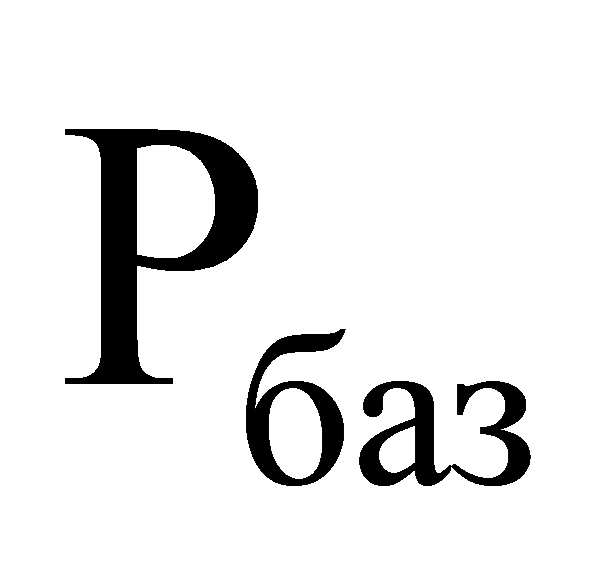 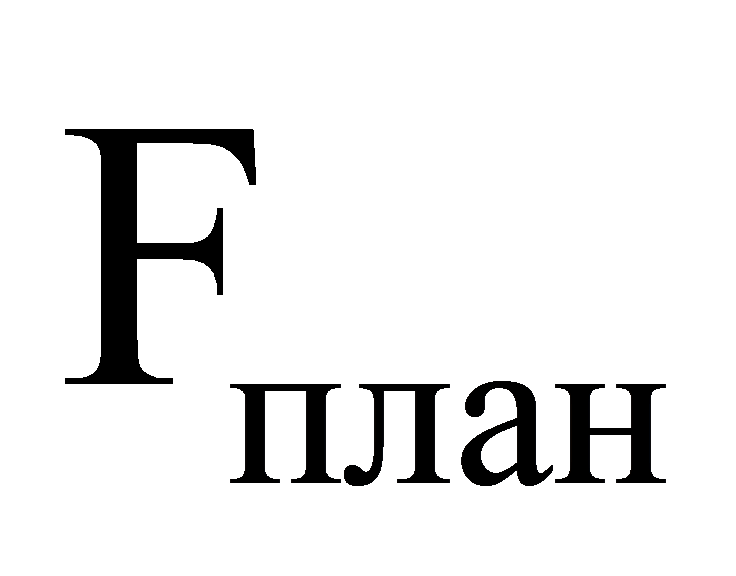 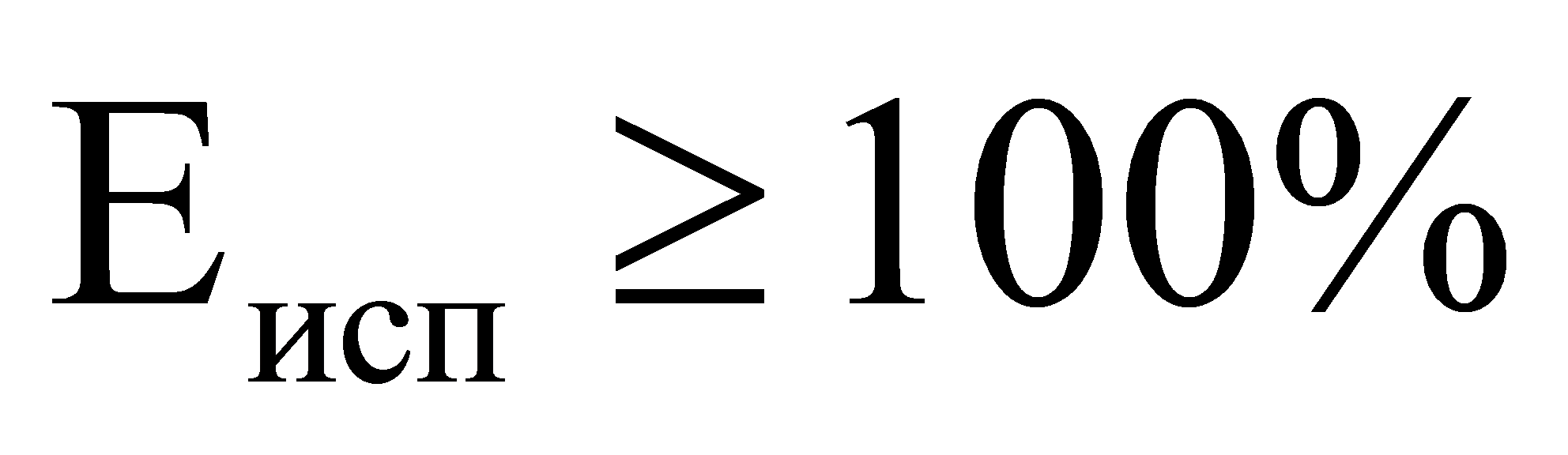 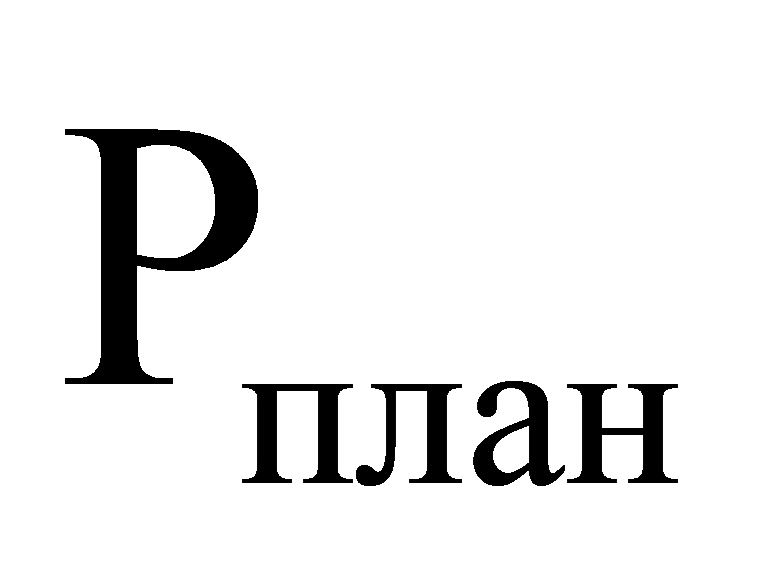 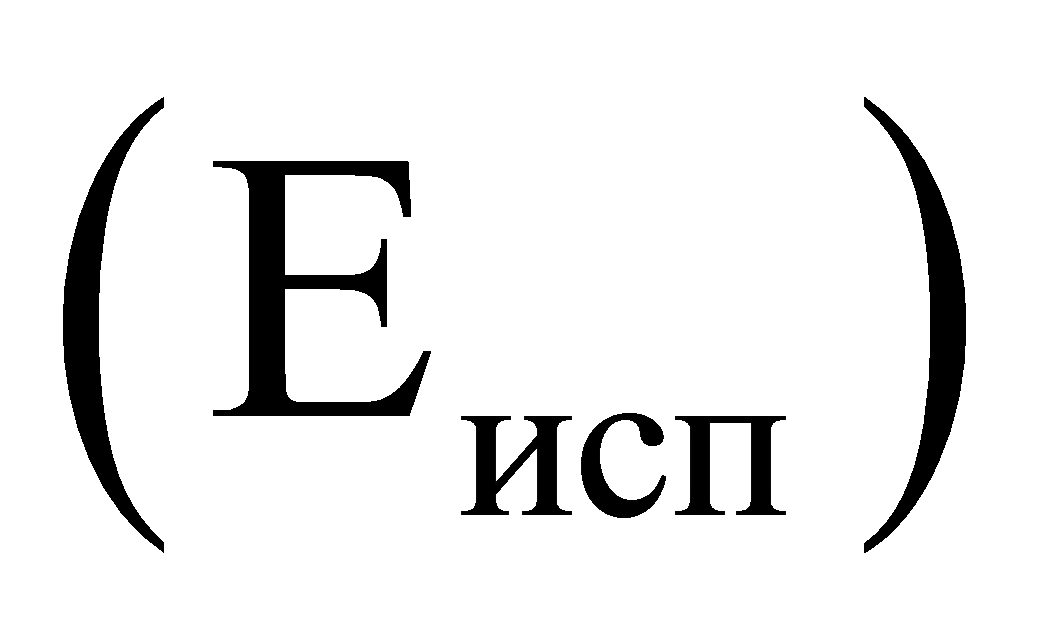 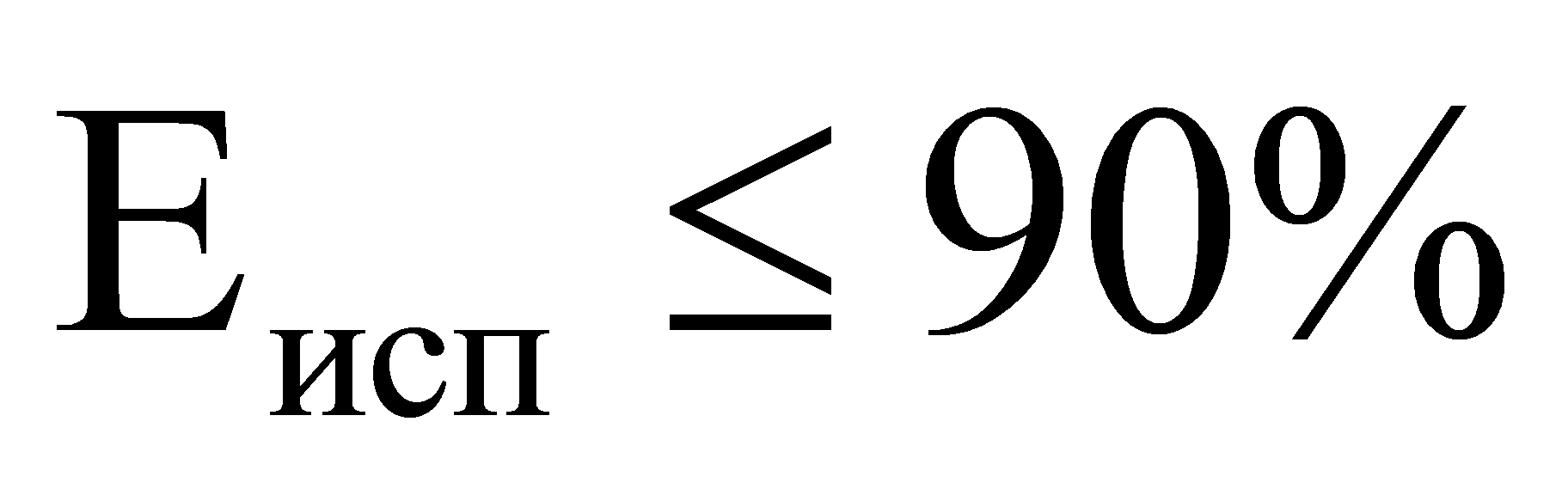 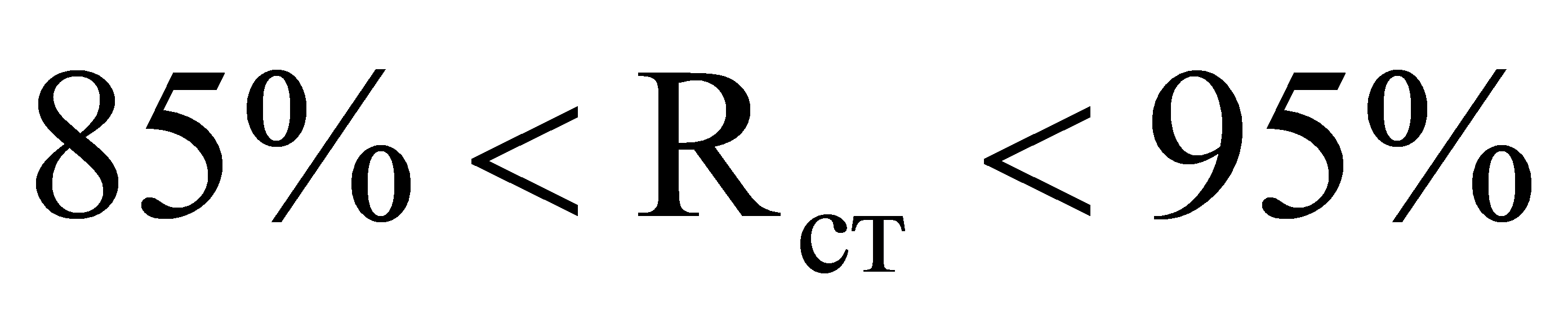 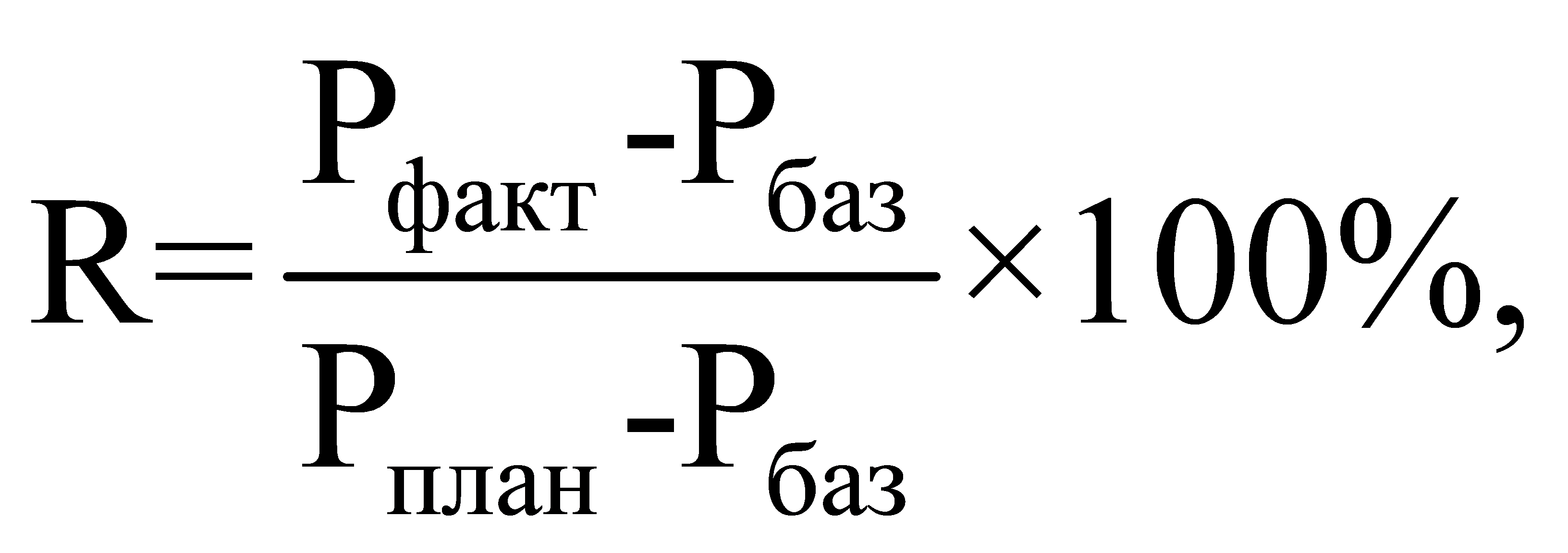 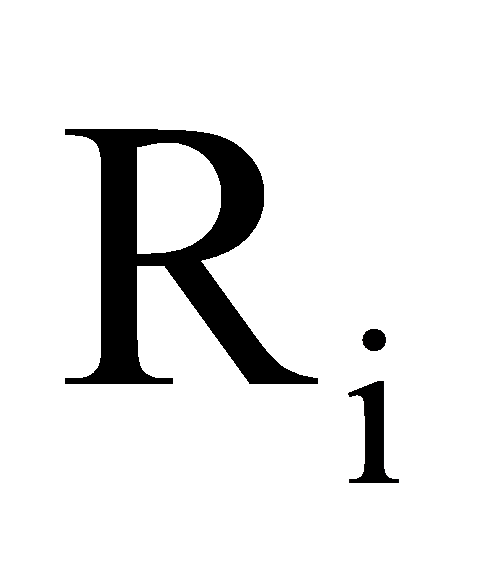 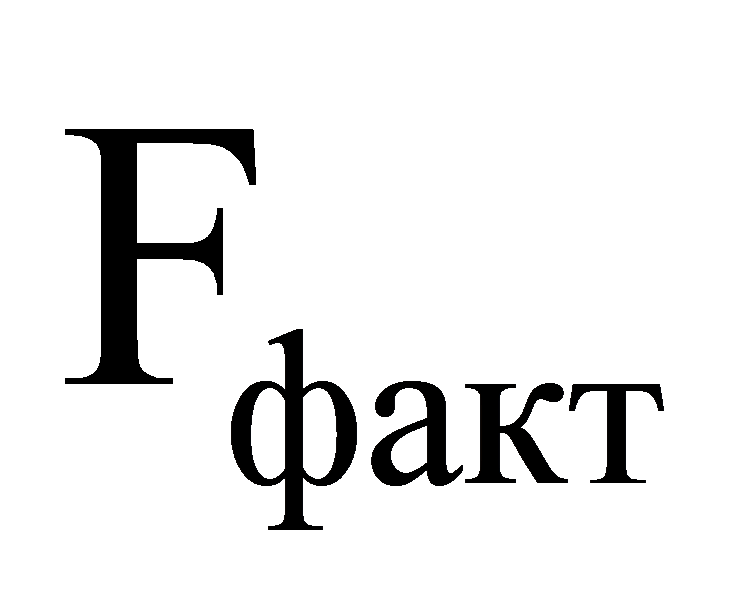 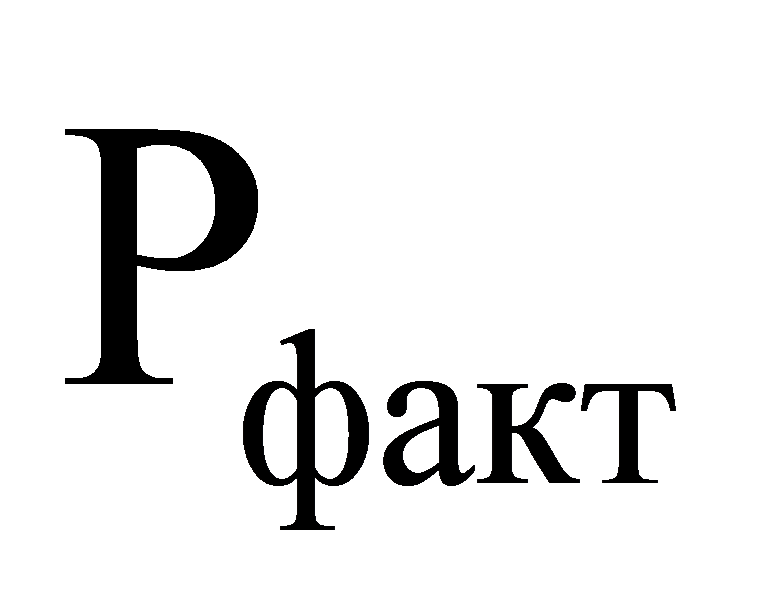 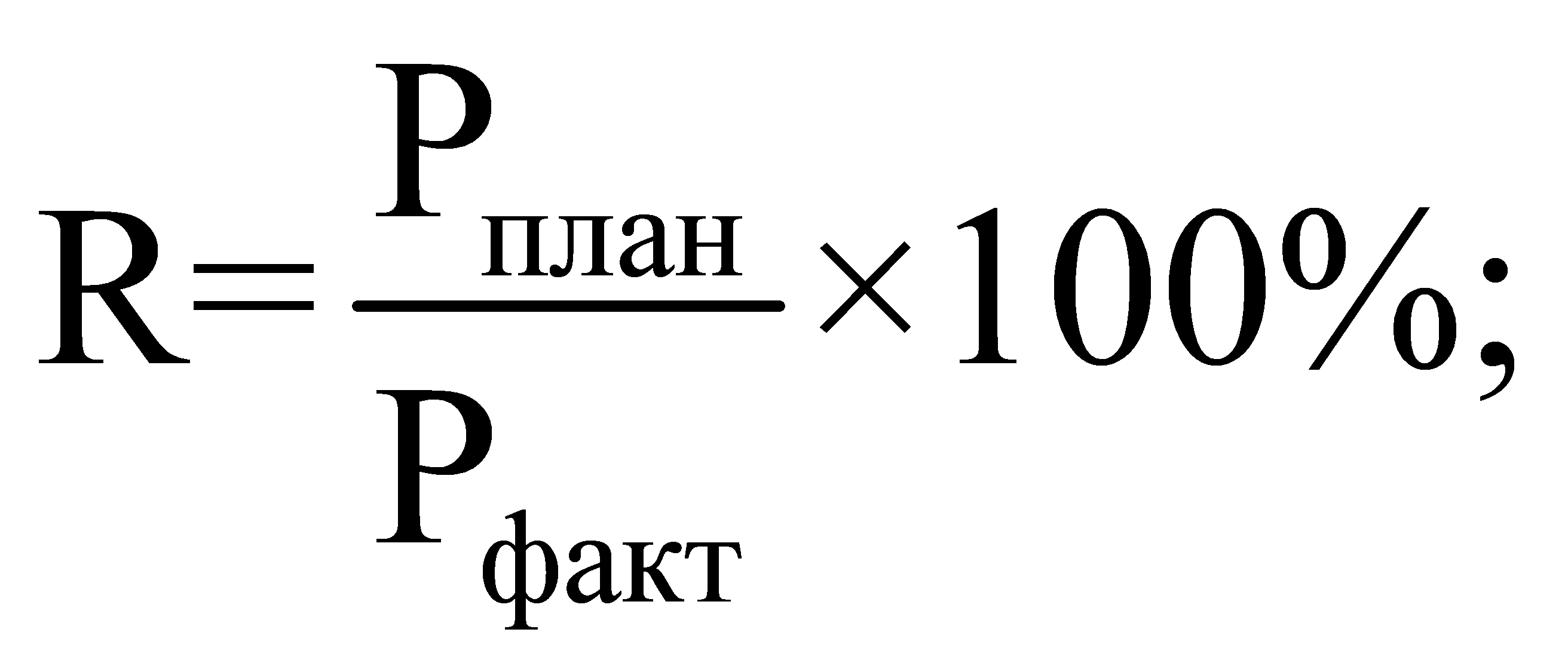 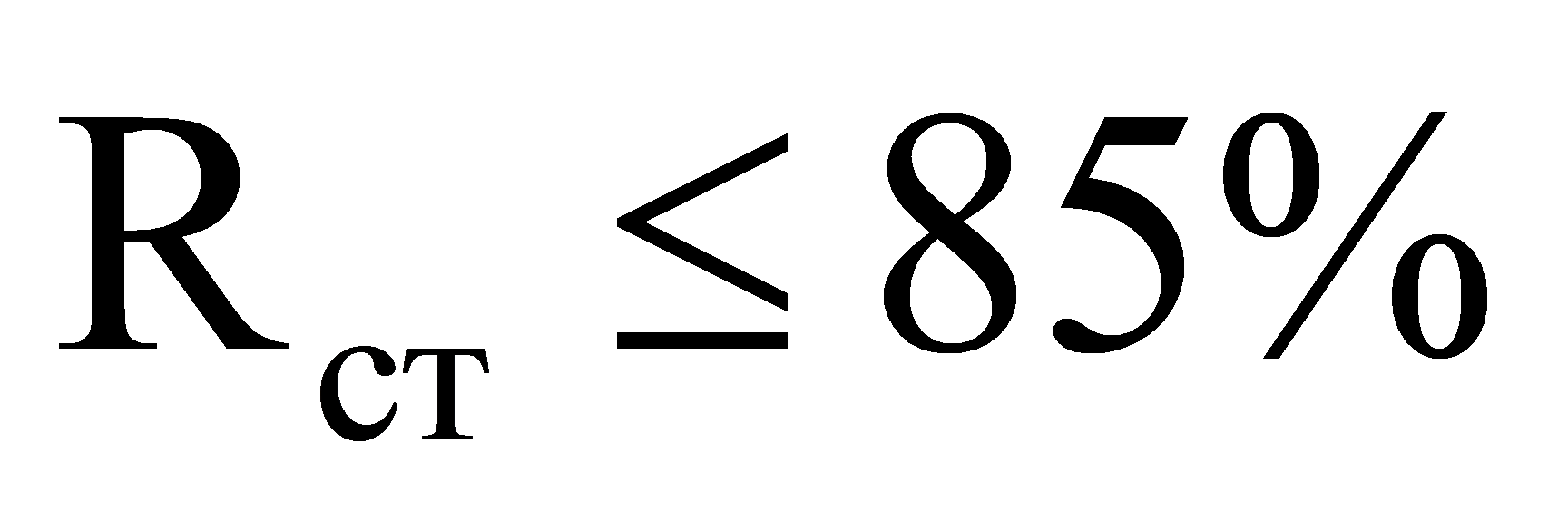 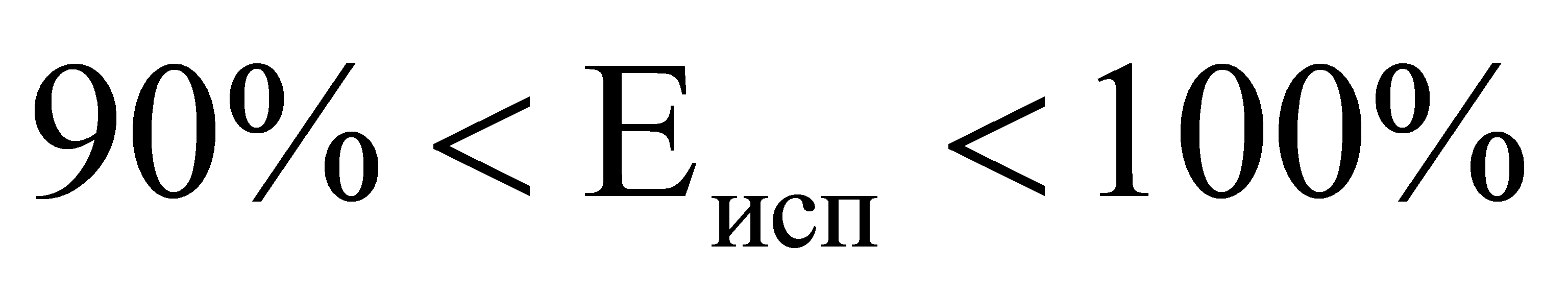 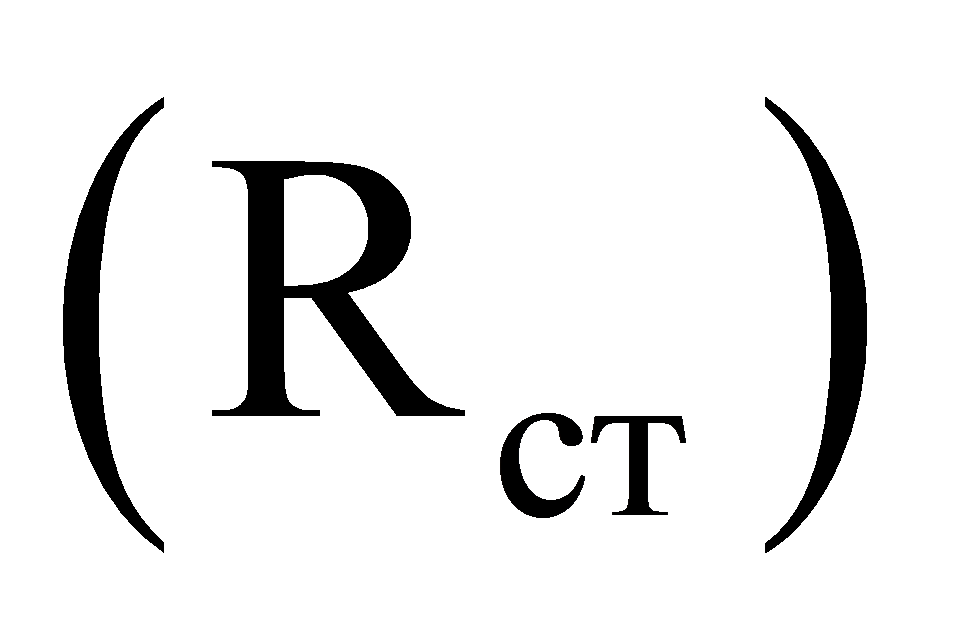 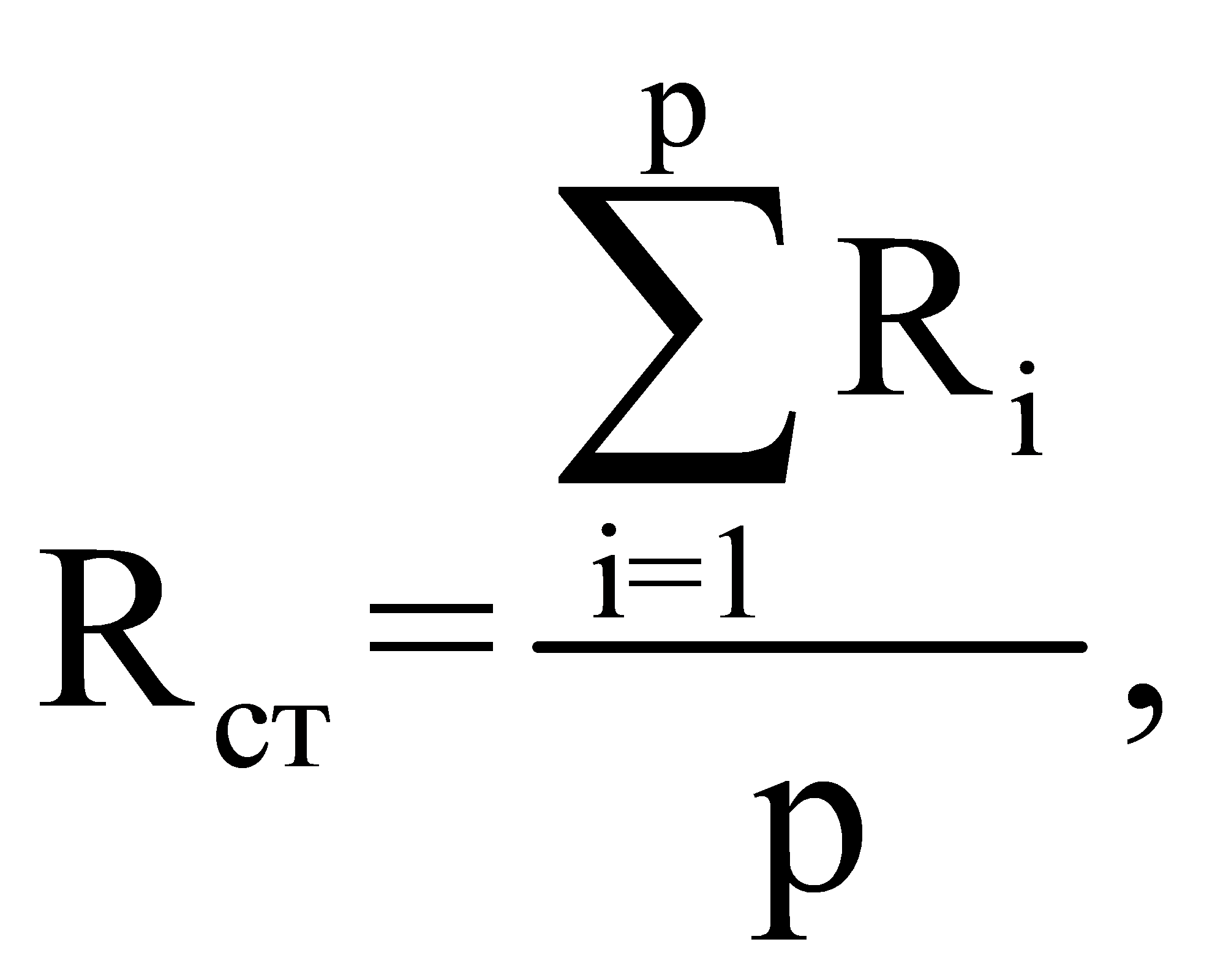 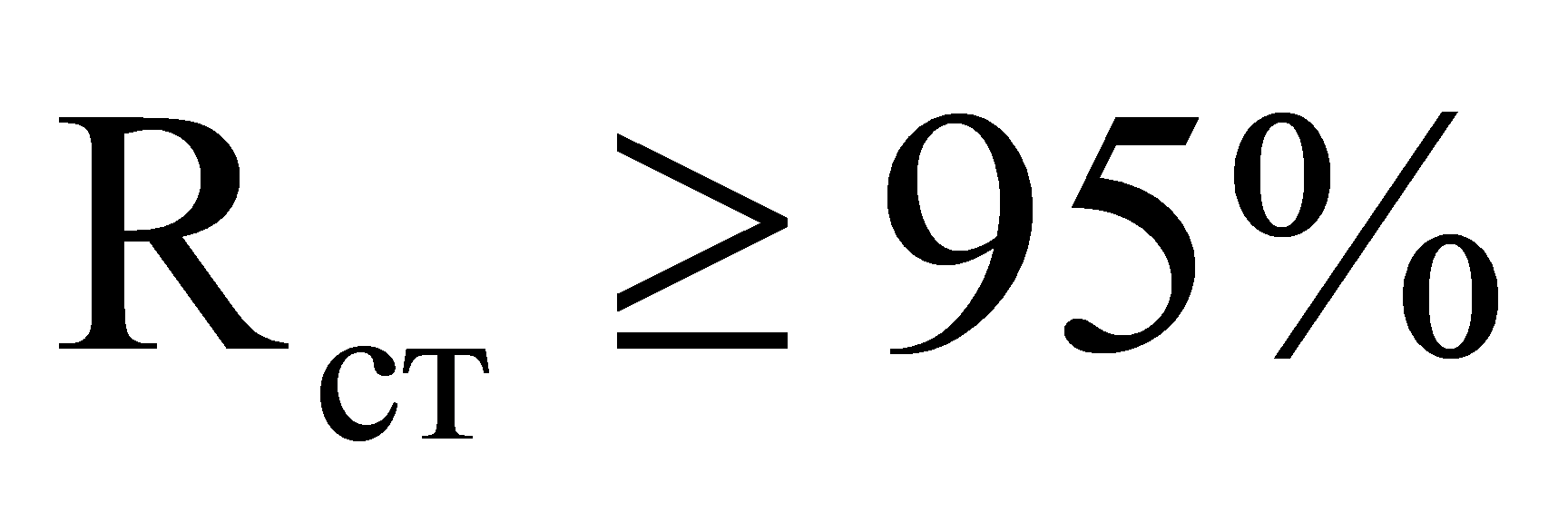 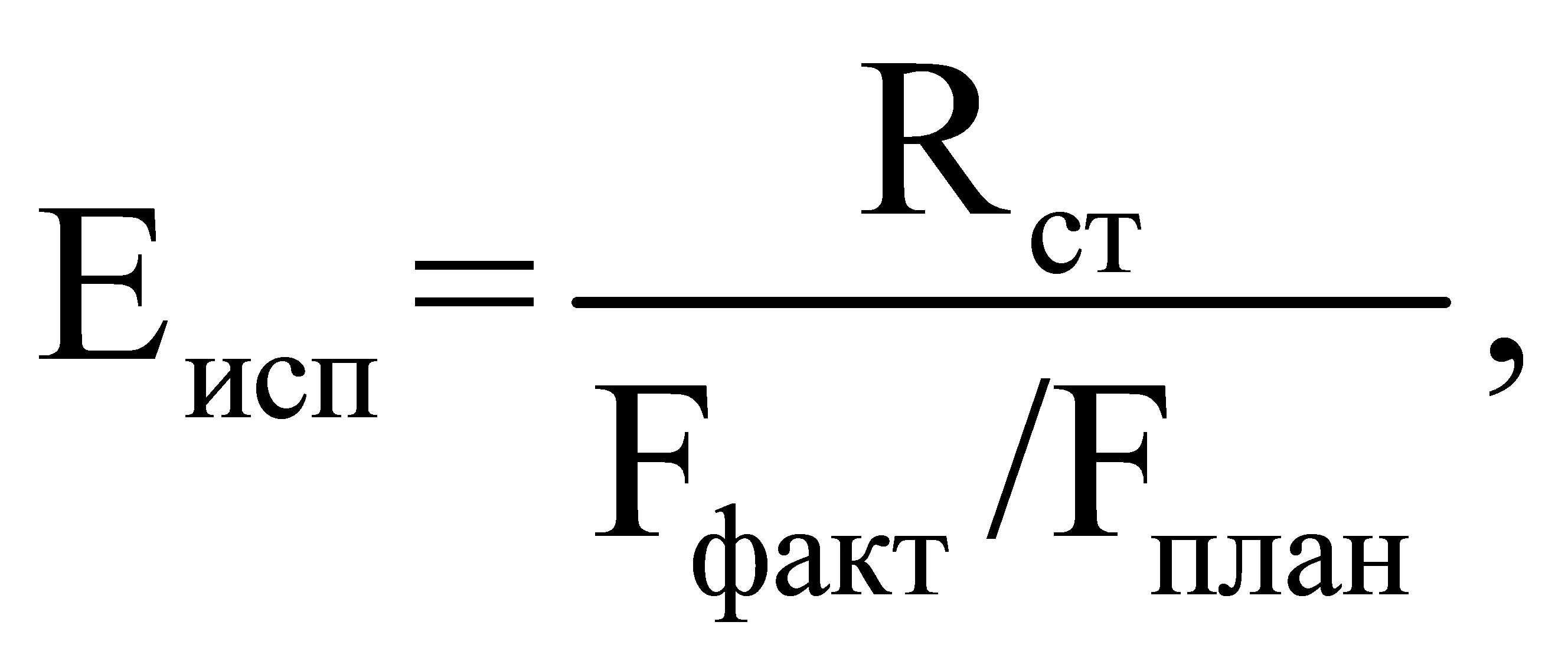 